Бланк №8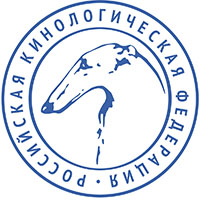 РОССИЙСКАЯ КИНОЛОГИЧЕСКАЯ ФЕДЕРАЦИЯ127106 Москва, а/я 28. РКФ;    www.rkf.org.ru;    rkf@rkf.org.ru;АКТ ОБСЛЕДОВАНИЯ ПОМЕТАКИНОЛОГИЧЕСКАЯ ОРГАНИЗАЦИЯ / ПИТОМНИК ____________________________________________________________________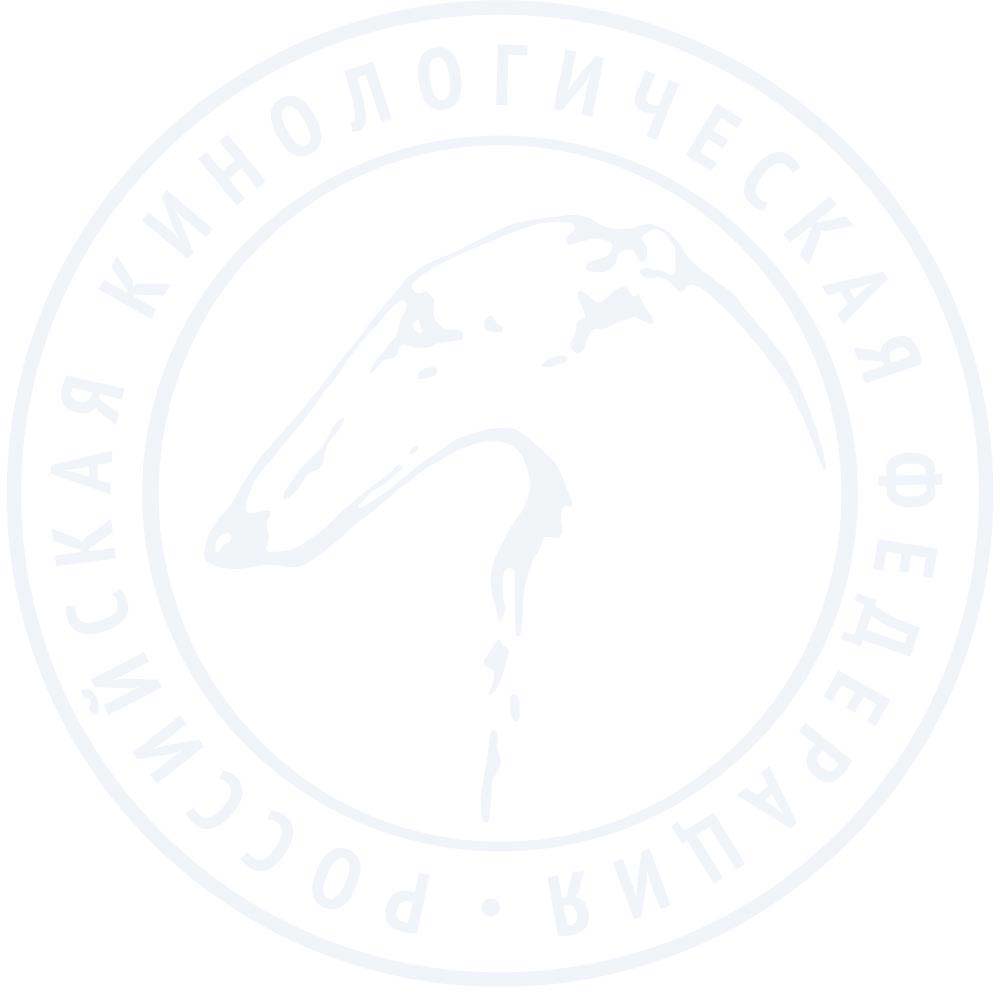 ФЕДЕРАЦИЯ __________________________ НОМЕР ПАПКИ __________________________ КОД КЛЕЙМА ________________________АКТ ОБСЛЕДОВАНИЯ ПОМЕТА от «_____»_______________________202     г.Мною, инструктором ___________________________________ в присутствии заводчика ______________________________________обследован помет рождения «______»__________________________202     г.Родилось ______: кобелей _______, сук _______    Осмотрено клейменых щенков ______: кобелей _______, сук _______Отбраковано   ДА (      )  НЕТ (      ) 	                Оставлено на переосмотр в _______ мес:   ДА (      )  НЕТ (      )ЗАВОДЧИК ______________________________________________________________________ /________________________________ /                                                                                              (Ф.И.О.)              		           (подпись)                                                       ОТВЕТСТВЕННЫЙ ЗА КЛЕЙМЕНИЕ __________________________________________ /________________________________ /                                                                                              (Ф.И.О.)                                               (подпись)                                                       ИНСТРУКТОР КЛУБА / ВЛАДЕЛЕЦ ПИТОМНИКА ______________________________________________________ /________________________________ /                                                                                              (Ф.И.О.)                                               (подпись)                                                   М.П.	ПОРОДА ______________________________________________________________________________________________________________________ПРОИЗВОДИТЕЛЬ _______________________________________________________________________  РКФ № ________________________ПРОИЗВОДИТЕЛЬНИЦА ________________________________________________________________ РКФ № ________________________№ П/ППОЛКРАТКОЕ ОПИСАНИЕ ЩЕНКА(ПО КАЖДОМУ НОМЕРУ КЛЕЙМА УКАЗАТЬ ПРИЧИНУ ОТБРАКОВКИ ИЛИ ПЕРЕОСМОТРА)ОКРАС№ КЛЕЙМА123456789101112